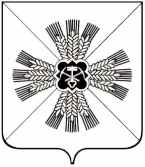 КЕМЕРОВСКАЯ ОБЛАСТЬПРОМЫШЛЕННОВСКИЙ МУНИЦИПАЛЬНЫЙ РАЙОНАДМИНИСТРАЦИЯПЛОТНИКОВСКОГО СЕЛЬСКОГО ПОСЕЛЕНИЯПОСТАНОВЛЕНИЕот «29» сентября 2017г. № 240пос.ПлотниковоОб утверждении плана мероприятий по подготовке к безопасному пропуску ледохода и паводковых вод в 2018 годуВ соответствии с законом Кемеровской области от 02.11.1998 № 50-ОЗ «О защите населения и территории Кемеровской области от чрезвычайных ситуаций природного и техногенного характера», в целях организации безаварийного пропуска ледохода и паводковых вод в 2018 году на территории Плотниковского сельского  поселения:1. Утвердить прилагаемый План мероприятий по подготовке к безопасному пропуску ледохода и паводковых вод в 2018 году.2. Настоящее постановление подлежит обнародованию на официальном сайте администрации Промышленновского муниципального района в разделе «Поселения».3. Контроль  за  исполнением   настоящего  постановления  возложить на заместителя главы Плотниковского сельского поселения Толстых Д.В..4. Настоящее постановление вступает в силу со дня подписания. Исп.: Д.В.Толстых	Тел.: 67181Утвержденпостановлением администрации Плотниковского сельскогопоселенияот 29.09.2017г № 240План мероприятий по подготовке к безопасному пропуску ледохода и паводковых вод в 2018 году                         ГлаваПлотниковского сельского поселения             Н.Г. Кулдошин№п/пМероприятиеСрокОтветственный1.Вырубка древесно-кустарниковой растительности, уборка мусора из русел рек и по берегам водных объектовдо 25.10.2017г.Кулдошин Н.Г.2.Проверка состояния гидротехнических сооружений с составлением соответствующих актовдо 25.10.2017г.Толстых Д.В.3.Спуск воды в гидротехнических сооружений до безопасного уровнядо 25.10.2017г.Кулдошин Н.Г.Толстых Д.В.4.Проведение разъяснительных работ с населением о необходимости очистки кюветов, водопропускных трубдо 20.10.2017г.Толстых Д.В.Чумакова Н.С.5.Очистка кюветов, канав, очистка и консервация на зимний период водопропускных трубдо 15.10.2017г.Толстых Д.В.6.Вскрытие дорогфевраль-март 2018г.Кулдошин Н.Г.7.Ликвидация ледовых переправмарт 2018г.Кулдошин Н.Г.8.Чернение, распиловка льдамарт 2018г.Кулдошин Н.Г.9.Вскрытие канав, кюветов, водопропускных трубмарт 2018г.Толстых Д.В.10.Проведение разъяснительных работ с населением о необходимости вскрытия водопропускных труб, канав, кюветовмарт 2018г.Толстых Д.В.Чумакова Н.С.              Заместитель главыПлотниковского сельского поселенияД.В.Толстых